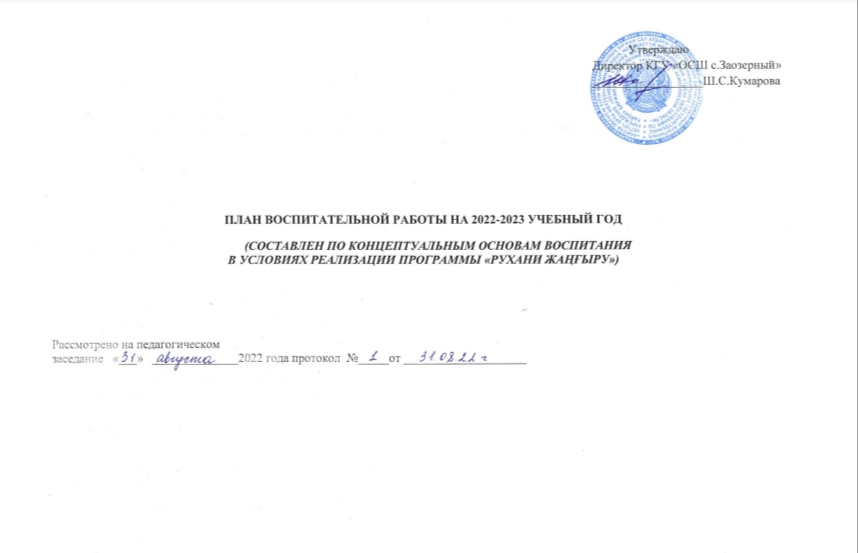  УтверждаюДиректор КГУ «ОСШ с.Заозерный»__________________Ш.С.КумароваПЛАН ВОСПИТАТЕЛЬНОЙ РАБОТЫ НА 2022-2023 УЧЕБНЫЙ ГОД(СОСТАВЛЕН ПО КОНЦЕПТУАЛЬНЫМ ОСНОВАМ ВОСПИТАНИЯ В УСЛОВИЯХ РЕАЛИЗАЦИИ ПРОГРАММЫ «РУХАНИ ЖАҢҒЫРУ») Рассмотрено на педагогическомзаседание   «___»   ______________2022 года протокол  №_____от ____________________Цель воспитания: воспитание всесторонне и гармонично развитой личности на основе общечеловеческих и национальных ценностях. Создание условий для саморазвития, самореализации самоопределения личности учащихся, их успешной социализации в обществе.Воспитательные задачи в 2022-2023 учебном году:1) воспитание гражданственности и патриотизма, любви к своей Родине - Республике Казахстан, уважения к государственным символам, почитания народных традиций, нетерпимости к любым антиконституционным и антиобщественным проявлениям; 2) развивать у учащихся положительную устойчивую мотивацию к учебной деятельности, осознание важности образования и самообразования для жизни и деятельности.3) развитие творческих, духовных и физических возможностей личности, формирование прочных основ нравственности и здорового образа жизни, обогащение интеллекта путем создания условий для развития индивидуальности, критического мышления и функциональной грамотности, способности самостоятельно решать проблемы; приобщение к достижениям отечественной и мировой культуры; изучение истории, обычаев и традиций казахского и других этносов и этнических групп Казахстана; овладение государственным, русским, иностранным языками;4) формирование потребности участвовать в общественно-политической, экономической и культурной жизни страны, осознанного отношения личности к своим правам и обязанностям; 5) развитие экономического мышления личности и осознанного отношения к профессиональному становлению и самореализации; активной гражданской позиции в сохранении природы; экологической грамотности и культуры;6) повышение психолого-педагогической компетентности и ответственности родителей за воспитание детей, подготовка молодежи к созданию здоровой семьи, сознательному участию в укреплении института семьи;7) развитие и поддержка социально значимых детских, семейных и родительских инициатив, деятельности детских общественных объединений;8) повышение роли системы общего и дополнительного образования в воспитании детей, а также повышение эффективности деятельности организаций сферы физической культуры и спорта, культуры;9) повышение качества научных исследований в области воспитания детей;10) повышение уровня информационной безопасности детей.11) Работать по предупреждению правонарушений и безнадзорности среди несовершеннолетних и по предупреждению наркомании среди подростков, максимально привлекать детей группы “риска” к участию в жизни школы, класса, занятиях кружков, секций.12) Широкое использование в воспитательном процессе в соответствии с программой развития учреждения информационно-коммуникационных технологий. Приоритетные  направления воспитательной деятельности школы на 2022-2023 учебный год:Воспитание казахстанского патриотизма и гражданственности, правовое воспитание.Духовно-нравственное воспитание. Национальное воспитание.Семейное воспитание.Трудовое, экономическое и экологическое воспитание.Поликультурное и художественно-эстетическое воспитание.Интеллектуальное воспитание, воспитание информационной культуры.Физическое воспитание, здоровый образ жизни.Планируемые результаты:• Модель выпускника как гражданина-патриота, образованного человека, личность свободная, культурная, гуманная, способная к саморазвитию, социальная взрослость, ответственность за свои действия, осознание собственной индивидуальности, потребность в общественном признании, необходимый уровень воспитанности. У учащихся сформированы представления о национальных ценностях;• Учащиеся активно включены в коллективную творческую деятельность ученического самоуправления, ориентированную на общечеловеческие и национальные ценности;• Система воспитательной работы стала более прозрачной, логичной благодаря организации через погружение в «тематические периоды»; такая система ориентирована на реализацию каждого направления воспитательной работы;• Максимальное количество учащихся включено в систему дополнительного образования. Организация занятий в кружках направлена на развитие мотивации личности к познанию и творчеству;• Повышено профессиональное мастерство классных руководителей и мотивация к самообразованию, благодаря чему увеличилась эффективность воспитательной работы в классах.• Система мониторинга эффективности воспитательного процесса позволяет своевременное выявление и анализ изменений, происходящих в воспитательном процессе, и факторов, вызывающих их.• Повышена педагогическая культура родителей, система работы способствует раскрытию творческого потенциала родителей, совершенствованию семейного воспитания на примерах традиций семьи, усилению роли семьи в воспитании детей.Проведение классных часов по циклограмме (каждую пятницу).№/ направлениеНаименование мероприятийФорма завершенияОтветственныеСроки I. Нормативное правовое обеспечение воспитанияI. Нормативное правовое обеспечение воспитанияI. Нормативное правовое обеспечение воспитанияI. Нормативное правовое обеспечение воспитанияI. Нормативное правовое обеспечение воспитанияI. Нормативное правовое обеспечение воспитания1«Бала құқығы туралы» БҰҰ Конвенциясы     Конвенция ООН «О правах ребенка"https://adilet.zan.kz/kaz/search/docs/;«Бала құқығы туралы» БҰҰ Конвенциясы     Конвенция ООН «О правах ребенка"https://adilet.zan.kz/kaz/search/docs/;«Бала құқығы туралы» БҰҰ Конвенциясы     Конвенция ООН «О правах ребенка"https://adilet.zan.kz/kaz/search/docs/;«Бала құқығы туралы» БҰҰ Конвенциясы     Конвенция ООН «О правах ребенка"https://adilet.zan.kz/kaz/search/docs/;«Бала құқығы туралы» БҰҰ Конвенциясы     Конвенция ООН «О правах ребенка"https://adilet.zan.kz/kaz/search/docs/;2Қазақстан Республикасының Конституциясы Конституция Республики Казахстанhttps://adilet.zan.kz/kaz/docs/S1100000002Қазақстан Республикасының Конституциясы Конституция Республики Казахстанhttps://adilet.zan.kz/kaz/docs/S1100000002Қазақстан Республикасының Конституциясы Конституция Республики Казахстанhttps://adilet.zan.kz/kaz/docs/S1100000002Қазақстан Республикасының Конституциясы Конституция Республики Казахстанhttps://adilet.zan.kz/kaz/docs/S1100000002Қазақстан Республикасының Конституциясы Конституция Республики Казахстанhttps://adilet.zan.kz/kaz/docs/S11000000023«Неке (ерлі-зайыптылық) және отбасы туралы» ҚР Кодексі 2011 жылғы 26 желтоқсандағы №518-IV  Кодекс РК «О браке (супружестве) и семье " от 26 декабря 2011 года №518-IVhttps://adilet.zan.kz/kaz/docs/K1100000518«Неке (ерлі-зайыптылық) және отбасы туралы» ҚР Кодексі 2011 жылғы 26 желтоқсандағы №518-IV  Кодекс РК «О браке (супружестве) и семье " от 26 декабря 2011 года №518-IVhttps://adilet.zan.kz/kaz/docs/K1100000518«Неке (ерлі-зайыптылық) және отбасы туралы» ҚР Кодексі 2011 жылғы 26 желтоқсандағы №518-IV  Кодекс РК «О браке (супружестве) и семье " от 26 декабря 2011 года №518-IVhttps://adilet.zan.kz/kaz/docs/K1100000518«Неке (ерлі-зайыптылық) және отбасы туралы» ҚР Кодексі 2011 жылғы 26 желтоқсандағы №518-IV  Кодекс РК «О браке (супружестве) и семье " от 26 декабря 2011 года №518-IVhttps://adilet.zan.kz/kaz/docs/K1100000518«Неке (ерлі-зайыптылық) және отбасы туралы» ҚР Кодексі 2011 жылғы 26 желтоқсандағы №518-IV  Кодекс РК «О браке (супружестве) и семье " от 26 декабря 2011 года №518-IVhttps://adilet.zan.kz/kaz/docs/K110000051842030 жылға дейінгі ҚР отбасылық және гендерлік саясат тұжырымдамасыКонцепция семейной и гендерной политики РК до 2030 годаhttps://adilet.zan.kz/kaz/search/docs/fulltext2030 жылға дейінгі ҚР отбасылық және гендерлік саясат тұжырымдамасыКонцепция семейной и гендерной политики РК до 2030 годаhttps://adilet.zan.kz/kaz/search/docs/fulltext2030 жылға дейінгі ҚР отбасылық және гендерлік саясат тұжырымдамасыКонцепция семейной и гендерной политики РК до 2030 годаhttps://adilet.zan.kz/kaz/search/docs/fulltext2030 жылға дейінгі ҚР отбасылық және гендерлік саясат тұжырымдамасыКонцепция семейной и гендерной политики РК до 2030 годаhttps://adilet.zan.kz/kaz/search/docs/fulltext2030 жылға дейінгі ҚР отбасылық және гендерлік саясат тұжырымдамасыКонцепция семейной и гендерной политики РК до 2030 годаhttps://adilet.zan.kz/kaz/search/docs/fulltext5«Қазақстан Республикасындағы баланың құқықтары туралы» ҚР Заңы 2002 жылғы 8 тамыздағы № 345       Закон РК «О правах ребенка в Республике Казахстан " от 8 августа 2002 года № 345 https://adilet.zan.kz/kaz/search/docs/dt«Қазақстан Республикасындағы баланың құқықтары туралы» ҚР Заңы 2002 жылғы 8 тамыздағы № 345       Закон РК «О правах ребенка в Республике Казахстан " от 8 августа 2002 года № 345 https://adilet.zan.kz/kaz/search/docs/dt«Қазақстан Республикасындағы баланың құқықтары туралы» ҚР Заңы 2002 жылғы 8 тамыздағы № 345       Закон РК «О правах ребенка в Республике Казахстан " от 8 августа 2002 года № 345 https://adilet.zan.kz/kaz/search/docs/dt«Қазақстан Республикасындағы баланың құқықтары туралы» ҚР Заңы 2002 жылғы 8 тамыздағы № 345       Закон РК «О правах ребенка в Республике Казахстан " от 8 августа 2002 года № 345 https://adilet.zan.kz/kaz/search/docs/dt«Қазақстан Республикасындағы баланың құқықтары туралы» ҚР Заңы 2002 жылғы 8 тамыздағы № 345       Закон РК «О правах ребенка в Республике Казахстан " от 8 августа 2002 года № 345 https://adilet.zan.kz/kaz/search/docs/dt6«Тұрмыстық зорлық-зомбылық профилактикасы туралы» ҚР Заңы 2009 жылғы 4 желтоқсандағы № 214-IV  Закон РК «О профилактике бытового насилия " от 4 декабря 2009 года № 214-IVhttps://adilet.zan.kz/kaz/search/docs/dt;«Тұрмыстық зорлық-зомбылық профилактикасы туралы» ҚР Заңы 2009 жылғы 4 желтоқсандағы № 214-IV  Закон РК «О профилактике бытового насилия " от 4 декабря 2009 года № 214-IVhttps://adilet.zan.kz/kaz/search/docs/dt;«Тұрмыстық зорлық-зомбылық профилактикасы туралы» ҚР Заңы 2009 жылғы 4 желтоқсандағы № 214-IV  Закон РК «О профилактике бытового насилия " от 4 декабря 2009 года № 214-IVhttps://adilet.zan.kz/kaz/search/docs/dt;«Тұрмыстық зорлық-зомбылық профилактикасы туралы» ҚР Заңы 2009 жылғы 4 желтоқсандағы № 214-IV  Закон РК «О профилактике бытового насилия " от 4 декабря 2009 года № 214-IVhttps://adilet.zan.kz/kaz/search/docs/dt;«Тұрмыстық зорлық-зомбылық профилактикасы туралы» ҚР Заңы 2009 жылғы 4 желтоқсандағы № 214-IV  Закон РК «О профилактике бытового насилия " от 4 декабря 2009 года № 214-IVhttps://adilet.zan.kz/kaz/search/docs/dt;7«Балаларды денсаулығы мен дамуына зардабын тигізетін ақпараттан қорғау туралы» ҚР Заңы 2018 жылғы 02 шілдедегі №169-VI Закон РК «О защите детей от информации, причиняющей вред их здоровью и развитию " от 02 июля 2018 года №169-VIhttps://adilet.zan.kz/kaz/search/docs/dt«Балаларды денсаулығы мен дамуына зардабын тигізетін ақпараттан қорғау туралы» ҚР Заңы 2018 жылғы 02 шілдедегі №169-VI Закон РК «О защите детей от информации, причиняющей вред их здоровью и развитию " от 02 июля 2018 года №169-VIhttps://adilet.zan.kz/kaz/search/docs/dt«Балаларды денсаулығы мен дамуына зардабын тигізетін ақпараттан қорғау туралы» ҚР Заңы 2018 жылғы 02 шілдедегі №169-VI Закон РК «О защите детей от информации, причиняющей вред их здоровью и развитию " от 02 июля 2018 года №169-VIhttps://adilet.zan.kz/kaz/search/docs/dt«Балаларды денсаулығы мен дамуына зардабын тигізетін ақпараттан қорғау туралы» ҚР Заңы 2018 жылғы 02 шілдедегі №169-VI Закон РК «О защите детей от информации, причиняющей вред их здоровью и развитию " от 02 июля 2018 года №169-VIhttps://adilet.zan.kz/kaz/search/docs/dt«Балаларды денсаулығы мен дамуына зардабын тигізетін ақпараттан қорғау туралы» ҚР Заңы 2018 жылғы 02 шілдедегі №169-VI Закон РК «О защите детей от информации, причиняющей вред их здоровью и развитию " от 02 июля 2018 года №169-VIhttps://adilet.zan.kz/kaz/search/docs/dt8Туралы» ҚР Заңы 2007 жылғы 27 шілдедегі №319 https://adilet.zan.kz/kaz/docs/Z070000319Туралы» ҚР Заңы 2007 жылғы 27 шілдедегі №319 https://adilet.zan.kz/kaz/docs/Z070000319Туралы» ҚР Заңы 2007 жылғы 27 шілдедегі №319 https://adilet.zan.kz/kaz/docs/Z070000319Туралы» ҚР Заңы 2007 жылғы 27 шілдедегі №319 https://adilet.zan.kz/kaz/docs/Z070000319Туралы» ҚР Заңы 2007 жылғы 27 шілдедегі №319 https://adilet.zan.kz/kaz/docs/Z0700003199Қазақстан Республикасы Үкіметінің 2019 жылғы 27 желтоқсандағы №988 қаулысымен бекітілген Қазақстан Республикасында білім беруді және ғылымды дамытудың 2020-2025 жылдарға арналған мемлекеттік бағдарламасы  Государственная программа развития образования и науки Республики Казахстан на 2020-2025 годы, утвержденная постановлением Правительства Республики Казахстан от 27 декабря 2019 года №988https://adilet.zan.kz/kaz/search/docs/dtҚазақстан Республикасы Үкіметінің 2019 жылғы 27 желтоқсандағы №988 қаулысымен бекітілген Қазақстан Республикасында білім беруді және ғылымды дамытудың 2020-2025 жылдарға арналған мемлекеттік бағдарламасы  Государственная программа развития образования и науки Республики Казахстан на 2020-2025 годы, утвержденная постановлением Правительства Республики Казахстан от 27 декабря 2019 года №988https://adilet.zan.kz/kaz/search/docs/dtҚазақстан Республикасы Үкіметінің 2019 жылғы 27 желтоқсандағы №988 қаулысымен бекітілген Қазақстан Республикасында білім беруді және ғылымды дамытудың 2020-2025 жылдарға арналған мемлекеттік бағдарламасы  Государственная программа развития образования и науки Республики Казахстан на 2020-2025 годы, утвержденная постановлением Правительства Республики Казахстан от 27 декабря 2019 года №988https://adilet.zan.kz/kaz/search/docs/dtҚазақстан Республикасы Үкіметінің 2019 жылғы 27 желтоқсандағы №988 қаулысымен бекітілген Қазақстан Республикасында білім беруді және ғылымды дамытудың 2020-2025 жылдарға арналған мемлекеттік бағдарламасы  Государственная программа развития образования и науки Республики Казахстан на 2020-2025 годы, утвержденная постановлением Правительства Республики Казахстан от 27 декабря 2019 года №988https://adilet.zan.kz/kaz/search/docs/dtҚазақстан Республикасы Үкіметінің 2019 жылғы 27 желтоқсандағы №988 қаулысымен бекітілген Қазақстан Республикасында білім беруді және ғылымды дамытудың 2020-2025 жылдарға арналған мемлекеттік бағдарламасы  Государственная программа развития образования и науки Республики Казахстан на 2020-2025 годы, утвержденная постановлением Правительства Республики Казахстан от 27 декабря 2019 года №988https://adilet.zan.kz/kaz/search/docs/dt10Қазақстан Республикасы Білім және ғылым министрлігінің 2019 жылғы 15 сәуірдегі №145 бұйрығымен бекітілген «Рухани жаңғыру» бағдарламасын іске асыру жағдайындағы тәрбиенің тұжырымдамалық негіздері Концептуальные основы воспитания в условиях реализации программы «Рухани жаңғыру», утвержденные приказом Министерства образования и науки Республики Казахстан от 15 апреля 2019 года №145https://nao.kz/ Қазақстан Республикасы Білім және ғылым министрлігінің 2019 жылғы 15 сәуірдегі №145 бұйрығымен бекітілген «Рухани жаңғыру» бағдарламасын іске асыру жағдайындағы тәрбиенің тұжырымдамалық негіздері Концептуальные основы воспитания в условиях реализации программы «Рухани жаңғыру», утвержденные приказом Министерства образования и науки Республики Казахстан от 15 апреля 2019 года №145https://nao.kz/ Қазақстан Республикасы Білім және ғылым министрлігінің 2019 жылғы 15 сәуірдегі №145 бұйрығымен бекітілген «Рухани жаңғыру» бағдарламасын іске асыру жағдайындағы тәрбиенің тұжырымдамалық негіздері Концептуальные основы воспитания в условиях реализации программы «Рухани жаңғыру», утвержденные приказом Министерства образования и науки Республики Казахстан от 15 апреля 2019 года №145https://nao.kz/ Қазақстан Республикасы Білім және ғылым министрлігінің 2019 жылғы 15 сәуірдегі №145 бұйрығымен бекітілген «Рухани жаңғыру» бағдарламасын іске асыру жағдайындағы тәрбиенің тұжырымдамалық негіздері Концептуальные основы воспитания в условиях реализации программы «Рухани жаңғыру», утвержденные приказом Министерства образования и науки Республики Казахстан от 15 апреля 2019 года №145https://nao.kz/ Қазақстан Республикасы Білім және ғылым министрлігінің 2019 жылғы 15 сәуірдегі №145 бұйрығымен бекітілген «Рухани жаңғыру» бағдарламасын іске асыру жағдайындағы тәрбиенің тұжырымдамалық негіздері Концептуальные основы воспитания в условиях реализации программы «Рухани жаңғыру», утвержденные приказом Министерства образования и науки Республики Казахстан от 15 апреля 2019 года №145https://nao.kz/ 11Қазақстан Республикасы Білім және ғылым министрінің 2018 жылғы 1 қазандағы № 525 бұйрығымен бекітілген Қазақстан Республикасында өлкетануды дамытудың тұжырымдамалық негіздері Утверждены приказом министра образования и науки Республики Казахстан от 1 октября 2018 года № 525 концептуальные основы развития краеведения в Республике Казахстан https://nao.kz/Қазақстан Республикасы Білім және ғылым министрінің 2018 жылғы 1 қазандағы № 525 бұйрығымен бекітілген Қазақстан Республикасында өлкетануды дамытудың тұжырымдамалық негіздері Утверждены приказом министра образования и науки Республики Казахстан от 1 октября 2018 года № 525 концептуальные основы развития краеведения в Республике Казахстан https://nao.kz/Қазақстан Республикасы Білім және ғылым министрінің 2018 жылғы 1 қазандағы № 525 бұйрығымен бекітілген Қазақстан Республикасында өлкетануды дамытудың тұжырымдамалық негіздері Утверждены приказом министра образования и науки Республики Казахстан от 1 октября 2018 года № 525 концептуальные основы развития краеведения в Республике Казахстан https://nao.kz/Қазақстан Республикасы Білім және ғылым министрінің 2018 жылғы 1 қазандағы № 525 бұйрығымен бекітілген Қазақстан Республикасында өлкетануды дамытудың тұжырымдамалық негіздері Утверждены приказом министра образования и науки Республики Казахстан от 1 октября 2018 года № 525 концептуальные основы развития краеведения в Республике Казахстан https://nao.kz/Қазақстан Республикасы Білім және ғылым министрінің 2018 жылғы 1 қазандағы № 525 бұйрығымен бекітілген Қазақстан Республикасында өлкетануды дамытудың тұжырымдамалық негіздері Утверждены приказом министра образования и науки Республики Казахстан от 1 октября 2018 года № 525 концептуальные основы развития краеведения в Республике Казахстан https://nao.kz/II. Научно-методическое и информационное обеспечениеII. Научно-методическое и информационное обеспечениеII. Научно-методическое и информационное обеспечениеII. Научно-методическое и информационное обеспечениеII. Научно-методическое и информационное обеспечениеII. Научно-методическое и информационное обеспечение1- Положение о школьном Совете профилактики правонарушений несовершеннолетних
- Положение о школьном Совете профилактики правонарушений несовершеннолетних
- Положение о школьном Совете профилактики правонарушений несовершеннолетних
- Положение о школьном Совете профилактики правонарушений несовершеннолетних
- Положение о школьном Совете профилактики правонарушений несовершеннолетних
2- Положение о психологической службе либо Положение о социально-психологической службе;- Положение о психологической службе либо Положение о социально-психологической службе;- Положение о психологической службе либо Положение о социально-психологической службе;- Положение о психологической службе либо Положение о социально-психологической службе;- Положение о психологической службе либо Положение о социально-психологической службе;3- Положение о методическом объединении классных руководителей;- Положение о методическом объединении классных руководителей;- Положение о методическом объединении классных руководителей;- Положение о методическом объединении классных руководителей;- Положение о методическом объединении классных руководителей;4- Положение об ученическом самоуправлении;- Положение об ученическом самоуправлении;- Положение об ученическом самоуправлении;- Положение об ученическом самоуправлении;- Положение об ученическом самоуправлении;5Разработать и утвердить графики проведения: родительских собраний, советов по профилактике правонарушений среди несовершеннолетних, заседаний методического объединения классных руководителей.Разработать и утвердить графики проведения: родительских собраний, советов по профилактике правонарушений среди несовершеннолетних, заседаний методического объединения классных руководителей.Разработать и утвердить графики проведения: родительских собраний, советов по профилактике правонарушений среди несовершеннолетних, заседаний методического объединения классных руководителей.Разработать и утвердить графики проведения: родительских собраний, советов по профилактике правонарушений среди несовершеннолетних, заседаний методического объединения классных руководителей.Разработать и утвердить графики проведения: родительских собраний, советов по профилактике правонарушений среди несовершеннолетних, заседаний методического объединения классных руководителей.III. Механизмы реализации: мероприятия по приоритетным направлениям воспитанияIII. Механизмы реализации: мероприятия по приоритетным направлениям воспитанияIII. Механизмы реализации: мероприятия по приоритетным направлениям воспитанияIII. Механизмы реализации: мероприятия по приоритетным направлениям воспитанияIII. Механизмы реализации: мероприятия по приоритетным направлениям воспитанияIII. Механизмы реализации: мероприятия по приоритетным направлениям воспитанияСЕНТЯБРЬСЕНТЯБРЬСЕНТЯБРЬСЕНТЯБРЬСЕНТЯБРЬСЕНТЯБРЬ№/ направлениеНаименование мероприятийФорма завершенияОтветственныеСроки Воспитание казахстанского патриотизма и гражданственности, правовое воспитаниеТоржественная линейка «Стремление к знаниям, трудолюбие и патриотизм», посвященного началу 2022-2023 учебного года1 сентября Разработка мероприятия ИнформацияЗам. директора по ВР, Кл. руководители 01.09.Воспитание казахстанского патриотизма и гражданственности, правовое воспитаниеРеспубликанский классный час, открытый урок на тему «Стремление к знаниям, трудолюбие и патриотизм», посвященного началу 2022-2023 учебного годаРазработкаКл. руководители 01.09Воспитание казахстанского патриотизма и гражданственности, правовое воспитаниеКлассный час «Устав школы, Правила поведения учащегося». Классный час по ПДД «Вспомним правила дорожного движения!»РазработкаКл. руководители 20.09Воспитание казахстанского патриотизма и гражданственности, правовое воспитаниеЗаседание совета профилактики № 1ПротоколЗам. директора по ВР2 неделяСентябряДуховно-нравственное воспитание«Рухани жанғыру» Литературный вечер: «Мухтар Ауэзов и Абай», посвященный 125 летию  со дня рождения Мухтара  АуэзоваРазработкаПубликация фотоотчетМО гуманитарного циклапо плану недели языковДуховно-нравственное воспитаниеПроект «Читающая школа» «Обзор книг для семейного чтения»ВидеообзорИнформацияБиблиотекарь школы4 неделяНациональное воспитаниеКлассный час «Язык мой-мой друг»РазработкаКл. руководителиПо плануНациональное воспитаниеВыставка, посвященная Дню языков КазахстанаВыс,0тавкаБиблиотекарь школыСентябрь Семейное воспитаниеВеселые старты, посвященные Дню СемьиИнформацияФото отчетКл. руководителиУчитеЮю ль физ.культуры09.09Семейное воспитаниеКлассные  родительские собрания № 1ПротоколыЗам.  директора  по  ВР Кл. руководители 1-11 кл.По графикуСемейное воспитаниеКлассный час «Моя семья»РазработкаКл. руководители05.09Семейное воспитаниеЗаседание попечительского советапротоколЗам.директора по ВР3 неделяСемейное воспитаниеПроект «Семья- школа» Заседание семейного клубаПубликацияРуководитель клубаПо плану работы клубаТрудовое, экономическое и экологическое воспитаниеОрганизация школьного дежурстваграфикЗам.директора по ВР1 неделяТрудовое, экономическое и экологическое воспитаниеОформление классных уголковсправкаКл. руководители1 неделяТрудовое, экономическое и экологическое воспитание«Рухани жанғыру» Экологический классный час « Мир без мусора»РазработкаКл. руководители26.09Поликультурное и художественно-эстетическое воспитаниеКонкурс рисунков  «Правила дорожного движения – наши друзья».ИнформацияФото отчетКл. руководителиСтарший вожатыйВ течение месяцаПоликультурное и художественно-эстетическое воспитаниеФотоколлаж  «Моя любимая семья семьи»ИнформацияФото отчетКл. руководителиСтарший вожатый13.09-14.09Поликультурное и художественно-эстетическое воспитаниеОрганизация работы кружков, секцийграфикЗам.директора по ВР1 неделяИнтеллектуальное воспитание, воспитание  информационной культурыАнкетирование по определению уровня воспитанности учащихсяАнкетыКл. руководители4  неделясентябряИнтеллектуальное воспитание, воспитание  информационной культурыСоздание банка данных по социальному паспорту классаСоциальный паспорт классаПсихолог школыКл. руководители1 неделяСентябряИнтеллектуальное воспитание, воспитание  информационной культурыЗаседание членов ученического самоуправления Выборы в состав школьного самоуправленияпротоколСтарший вожатый 06.09 Интеллектуальное воспитание, воспитание  информационной культурыВыборы Президента школыИнформация Фото отчетСтарший вожатый3 неделяСентябряФизическое воспитание, здоровый образ жизниПрофилактика суицидального поведения среди учащихсяИнформацияПсихолог школыВ течение месяцаФизическое воспитание, здоровый образ жизниБеседы с учащимися в рамках целевых профилактических мероприятий «Внимание: дети!»РазработкаПсихолог школыКл. руководители1 неделяСентябряОктябрьОктябрьОктябрьОктябрьОктябрьОктябрьВоспитание казахстанского патриотизма и гражданственности, правовое воспитаниеКлассный час «О мудрости, добре и уважении»РазработкаКл. руководители03.10Воспитание казахстанского патриотизма и гражданственности, правовое воспитаниеЗаседание совета профилактики № 2ПротоколЗам. директора по ВР4 неделяВоспитание казахстанского патриотизма и гражданственности, правовое воспитаниеКлассный час «Адалдық сағаты». Разработка Кл. руководители 10.10Духовно-нравственное воспитаниеПраздничный концерт, посвященный Дню пожилого человека и Дню Учителя «Учитель-главнее профессии нет!»Разработка Старший вожатый30.09Духовно-нравственное воспитаниеАкция «Поприветствуем пожилого человека!»  в рамках проекта «Семья - школа»Фотоотчет информацияпубликацияСтаршая вожатаяВ течение месяцаДуховно-нравственное воспитаниеПроект «Читающая школа» Литературный обзор150 лет со дня рождения казахского писателя Ахмета Байтурсынова«Ахмет Байтұрсынұлы және қазақ жазуының тарихы» атты педагог-филологтардың қатысуымен ВыставкаБиблиотекарь школы По плануДуховно-нравственное воспитаниеКонкурс стихотворений «Осенняя пора…»Информация в ИнстаграмКл.руководители20-22.10Духовно-нравственное воспитаниеОрганизация осенних каникул по отдельному плануПлан, информацияКл.руководители3 неделяНациональное воспитаниеКлассный час «День Республики»Разработка Публикация Кл. руководители20-24.10Семейное воспитаниеПроект «Семья –школа» Фотоколлаж «Один день из жизни моей семьи»Информация в ИнстаграмРуководитель семейного клуба,  кл. руководители4 неделяСемейное воспитаниеОбщешкольное и классные  родительские собрания №2ПротоколПубликация  Зам. директора по ВР4 неделяТрудовое, экономическое и экологическое воспитание«Чудеса из грядки» выставка поделок из овощей и фруктов Информация в ИнстаграмКл.руководители20-22.10Трудовое, экономическое и экологическое воспитание«Рухани жанғыру» Экологический классный час «Эко – мода или вторая жизнь мусора»разработка       Кл. руководители18.10Трудовое, экономическое и экологическое воспитаниеАкция “ Қоғамға қызмет» волонтерское движение фотоотчетСтарший вожатыйВ течение  месяцаПоликультурное и художественно-эстетическое воспитаниеВыпуск поздравительных открыток,  газет ко Дню УчителяФото отчетПед.организатор01.10Поликультурное и художественно-эстетическое воспитание«Рухани жанғыру» Экскурсии  в музеи  Онлайн экскурсиипубликацииЗам по ВРВ течение месяцаИнтеллектуальное воспитание, воспитание информационной культурыЗаседание членов ученического самоуправленияпротоколСтарший вожатый1 неделяИнтеллектуальное воспитание, воспитание информационной культурыОнлайн поздравления «Дорогие мои, учителя!»Видео в инстаграмСтаршая вожатая1.10Физическое воспитани, здоровый образ жизни Беседы  «Половая неприкосновенность, ранняя беременность»ИнформацияфотоотчетЗам.директора по ВРМед.работник ФАППсихолог школы22.10Физическое воспитани, здоровый образ жизниБеседы по ПДД, инструктаж по ТБ по время каникул.Ведомость ознакомления учащихсяКл.руководители25.10Физическое воспитани, здоровый образ жизниОрганизация просвещения учащихся по предупреждению и преодолению вредных привычек. (Табакокурение, алкоголь, наркотики)информацияПсихолог школыЗам. директора по ВР14.10Физическое воспитани, здоровый образ жизниКонкурс видеороликов «Школа без наркотиков»Фото отчетинформация в ИнстаграмЧлены ДО старший вожатыйКл. руководители14-15.10Ноябрь Ноябрь Ноябрь Ноябрь Ноябрь Ноябрь Воспитание казахстанского патриотизма и гражданственности, правовое воспитаниеЕдиные классные часы, посвященные Дню 1 Президента «Путь к независимости - воспитание гражданственности и патриотизма»РазработкаПубликация в инстаграммКл. руководители28.11Воспитание казахстанского патриотизма и гражданственности, правовое воспитаниеПрофилактическая беседа «Ответственность за уголовные и административные правонарушения»РазработкаПедагог психолог Зам. директора по ВРПредставитель ювинальной полиции16.11Воспитание казахстанского патриотизма и гражданственности, правовое воспитаниеРабота клуба «Адал  Ұрпақ» Конкурс рисунков «Я – против коррупции»информация в ИнстаграмСтарший вожатый15-16.11Воспитание казахстанского патриотизма и гражданственности, правовое воспитаниеЗаседание совета профилактики № 3ПротоколЗам. директора по ВР 4 неделяВоспитание казахстанского патриотизма и гражданственности, правовое воспитаниеДекада «Детство без жестокости и насилия»План РазработкипубликацииПсихолог школыПо плану РИКДуховно-нравственное воспитаниеПроект «Дети и театр» Инсценировка сказок «В мире сказок» ИнсценировкапубликацияКл. руководителиВ течение месяцаНациональное воспитаниеКлассный час  «Тенге символ жизни и надежды Казахстана» РазработкаКл. руководители 15.11Национальное воспитаниеВыставка книг «Тенге символ жизни и надежды Казахстана», посвященная Дню национальной валютыВыставкаБиблиотекарь школы 15-16.11Семейное воспитаниеПроект «Читающая школа»ИнформацияБиблиотеакрьПо плануСемейное воспитаниеПроект «Семья- школа» Заседание семейного клубаПубликацияРуководитель клубаПо плану работы клубаТрудовое, экономическое и экологическое воспитаниеПроект «Один день на предприятии у родителей»   ЭкскурсииКл. руководителипсихологВ течение месяцаТрудовое, экономическое и экологическое воспитаниеЭкологический классный часРазработкаКл. руководители22.11Поликультурное и художественно-эстетическое воспитание«Рухани жанғыру» онлайн экскурсии в школьные музеиЭкскурсииРуководитель музеяВ течение месяцаПоликультурное и художественно-эстетическое воспитаниеУчастие в районном конкурсе ораторского искуства «Бала би»Информация Публикация Учителя казахского языкаПо плануИнтеллектуальное воспитание, воспитание информационной культурыАкция «Безопасный интернет» БуклетУчитель информатики3-4 неделяИнтеллектуальное воспитание, воспитание информационной культурыЗаседание членов ученического самоуправленияПротоколСтарший вожатый1 неделяФизическое воспитание, здоровый образ жизниКлассные часы по половому воспитаниюИнформацияФото отчетРазработкиКлассные руководители медсестра18-19.11Декабрь Декабрь Декабрь Декабрь Декабрь Декабрь Воспитание казахстанского патриотизма и гражданственности, правовое воспитание«Рухани жанғыру» Классный час, посвящённый Дню Независимости Республики Казахстан РазработкаКл. руководители12.12Воспитание казахстанского патриотизма и гражданственности, правовое воспитание«Рухани жанғыру» Концертная программа, посвящённая Дню Независимости Республики Казахстан РазработкаСтарший вожатыйКл. руководители13.12Воспитание казахстанского патриотизма и гражданственности, правовое воспитаниеВыставка «Независимость Казахстана –путь к инновационной  экономике: достижения и перспективы»ВыставкаБиблиотекарь школы2 неделяВоспитание казахстанского патриотизма и гражданственности, правовое воспитаниеПосвящение учащихся в ряды Жас Улан и Жас Кыран ИнформацияЗам. директора по ВРСтарший вожатыйКл.руководители2 неделяВоспитание казахстанского патриотизма и гражданственности, правовое воспитание «Адал  Ұрпак» Проведение анкетирования «Отношение учащихся к явлениям коррупции»Анализ анкетЗам. директора пр ВРСтарший вожатый1 неделяВоспитание казахстанского патриотизма и гражданственности, правовое воспитаниеЧас права (Закон РК «О правах ребенка», Закона РК «Об образовании». «Обучающиеся, законные представители несовершеннолетних. Социальная защита обучающихся»)РазработкаКл. руководители20.12Воспитание казахстанского патриотизма и гражданственности, правовое воспитаниеБеседа  «Пиротехническая продукция опасна»РазработкаКл. руководители20.12Воспитание казахстанского патриотизма и гражданственности, правовое воспитаниеЗаседание совета профилактики № 4ПротоколЗам. директора по ВР4 неделяДуховно-нравственное воспитание«Рухани жанғыру» Литературная гостиная «Абай и Пушкин : созвездие блистательных имен»Информацияв Инстаграм разработкапубликация  Руководитель школьного музея10.12Духовно-нравственное воспитаниеОрганизация зимних каникул по отдельному плануПлан, отчетКл.руководители30.12-09.01Национальное воспитаниеКлассный час «День Независимости Республики Казахстана»Разработка ПубликацияКл. руководители12-15.12Семейное воспитаниеСобрание попечительского советапротоколЗам.директора по ВР1 неделяСемейное воспитаниеПроект «Семья- школа» Заседание семейного клубаПубликацияРуководитель клубаПо плану работы клубаТрудовое, экономическое и экологическое воспитаниеКонкурс-выставка «Новогодний и рождественский сувенир» Выставка  Изготовление новогодних игрушекУчителя художественноготруда20-22.12Трудовое, экономическое и экологическое воспитаниеЭкологический классный часРазработкаКл. руководители06.12Поликультурное и художественно-эстетическое воспитаниеПроект «Театр и дети»«Новый год к нам в гости мчится» Новогодние праздники. РазработкаПубликация фотоотчетСтарший вожатый, кл. руководители28-29.12Поликультурное и художественно-эстетическое воспитание«Рухани жанғыру» Онлайн экскурсии в  музейЭкскурсииКл. руководителиВ течение месяцаИнтеллектуальное воспитание, воспитание информационной культурыОнлайн поздравления «Новогодние пожелания»Видео в ИнстаграмИнформацияСтарший вожатый27-28.12Интеллектуальное воспитание, воспитание информационной культурыЗаседание членов ученического самоуправленияПротоколСтарший вожатый1 неделяФизическое воспитание, здоровый образ жизниБеседы по ПДД, инструктаж по ТБ по время зимних каникул.Ведомость ознакомления учащихсяКл.руководители27.12Январь Январь Январь Январь Январь Январь Воспитание казахстанского патриотизма и гражданственности, правовое воспитаниеЧас права «Ответственность и формы её реализации. Уголовная ответственность несовершеннолетних»РазработкаКл. руководители24.01Воспитание казахстанского патриотизма и гражданственности, правовое воспитаниеПроект «Адал Ұрпак» Конкурс рисунков «Мы за Мир без коррупции»ИнформацияИнстаграмСтарший вожатый18.01Воспитание казахстанского патриотизма и гражданственности, правовое воспитаниеЗаседание совета профилактики № 5ПротоколЗам. директора по ВР4 неделяДуховно-нравственное воспитаниеРухани жангыру  Круглый стол «Искуство в современном мире» РазработкаПубликацияУчитель истории  4 неделяДуховно-нравственное воспитаниеПроект «Театр и дети», « Читающая школа» постановка сказок об Алдар Косе по нравственному воспитаниюИнформация в ИнстаграмБиблиотекарь школы, классные руководители1 неделяНациональное воспитаниеОткрытый урок истории  в 7 классеКазыбек би - великий дипломат Степи РазработкаУчитель истории10.01Семейное воспитаниеРодительские классные собрания № 3ПротоколыЗам.  директора  по  ВР Кл. руководители 1-9 2 неделяТрудовое, экономическое и экологическое воспитаниеЭкологический классный часРазработкаКл. руководители17.01Поликультурное и художественно-эстетическое воспитание«Рухани жанғыру» Онлайн экскурсии в  музейЭкскурсииКл. руководители В течение месяцаИнтеллектуальное воспитание, воспитание информационной культурыЗаседание членов ученического самоуправленияПротоколСтарший вожатый2 неделяИнтеллектуальное воспитание, воспитание информационной культурыКлассный час на развитие интеллектуального воспитания, воспитание информационной культурыРазработкаКл. руководители31.01Физическое воспитание, здоровый образ жизниБеседы по профилактике ОРВИ, ГРИППа Информацияв ИнстаграмМедсестра ФАПС 12-13.01Физическое воспитание, здоровый образ жизниКонкурс информационных плакатов (коллажей, видеороликов» по ЗОЖ «Красота и здоровье»Информация в ИнстаграмСтарший вожатый2 неделяФевральФевральФевральФевральФевральФевральВоспитание казахстанского патриотизма и гражданственности, правовое воспитаниеКлассный час, посвященный выводу войск из Афганистана. Разработка Кл. руководители14.02Воспитание казахстанского патриотизма и гражданственности, правовое воспитаниеВыставка, посвященная Дню вывода войск из Афганистана «Ни кто не создан для войны» ВыставкаБиблиотекарь школы 14-15.02Воспитание казахстанского патриотизма и гражданственности, правовое воспитаниеЧас права «Подросток и закон»РазработкаКл. руководители21.02Воспитание казахстанского патриотизма и гражданственности, правовое воспитаниеЗаседание совета профилактики № 6ПротоколЗам. директора по ВР4 неделяДуховно-нравственное воспитание«Рухани жанғыру» Классный час по теме духовно-нравственного воспитания «Кодекс вежливого человека»РазработкаКл. руководители07.02Национальное воспитаниеКлассны час «90 лет – Мукагали Макатаев»РазработкаПубликация  Кл. руководители09.02Семейное воспитаниеПроект «Один день из жизни школы»(работа с девочками)ПубликацияРазработкаРуководитель клубаПо плану работы семейного клубаТрудовое, экономическое и экологическое воспитаниеАкция «Подари минуту счастья»-изготовление поделокФотоотчетУчителя художественноготруда21-22.02Трудовое, экономическое и экологическое воспитаниеЭкологический классный часРазработкаКл. руководители28.02Поликультурное и художественно-эстетическое воспитание«Рухани жанғыру» Онлайн экскурсии в  музейЭкскурсииКл руководителиВ течение месяцаПоликультурное и художественно-эстетическое воспитаниеВыставка творческих работ учащихся «Мир моими глазами»Информация в ИнстаграмСтарший вожатый08-09.02Интеллектуальное воспитание, воспитание информационной культурыЗаседание членов ученического самоуправленияПротокол Старший вожатый1 неделяФизическое воспитание, здоровый образ жизниБеседа «Здоровое питание»РазработкаКл. руководители Члены фракции ЗОЖ10.02МартМартМартМартМартМартВоспитание казахстанского патриотизма и гражданственности, правовое воспитание Уроки правовых знаний:-школа-территория закона-вирус сквернословия-мои права и обязанности-телефон доверияРазработкаКл. руководители14.03Воспитание казахстанского патриотизма и гражданственности, правовое воспитаниеЗаседание совета профилактики № 7ПротоколЗам. директора по ВР3 неделяВоспитание казахстанского патриотизма и гражданственности, правовое воспитаниеПроект «Читающая школа» Книжная выставка «Колыбель единства»выставкаБиблиотекарь школы3 неделяДуховно-нравственное воспитаниеКлассный час «День мамы – самый добрый день!»РазработкаКл.  руководители07.03Духовно-нравственное воспитание«Наследие великого Абая»  книжная выставка . онлайн презентацияИнформация в ИнстаграмБиблиотекарь школы4 неделяНациональное воспитаниеПроект «Рухани жанғыру»Праздничные мероприятия, посвященные празднику НаурызПланСценарийСтарший вожатый Кл.руководители16-18.03Национальное воспитаниеРухани жангыру. Конкурс видеороликов, презентаций «Обычаи Казахстана»ВидеороликКл. руководителиДо 18.03Семейное воспитаниеПроект «Семья – школа» заседание семейного клубаПубликацияРуководитель клубаПо плану работы клубаСемейное воспитаниеРодительское классное собрание  № 4ПротоколыЗам. директора по ВРКл. руководители3 неделяТрудовое, экономическое и экологическое воспитаниеВыставка национального творчестваВыставкаФото отчетУчителя художественного труда16-18.03Поликультурное и художественно-эстетическое воспитаниеВыставка рисунков «Моя мама лучше всех»Информация ВыставкаСтарший вожатыйКл. руководители07.03Поликультурное и художественно-эстетическое воспитаниеВыставка рисунков, плакатов «Наурыз – праздник мира и добра»Информация ВыставкаСтарший вожатыйКл. руководители16-18.03Поликультурное и художественно-эстетическое воспитаниеАкция, посвященная Дню благодарности «С добрым сердцем»ИнформацияСтарший вожатый 01.03Интеллектуальное воспитание, воспитание информационной культурыЗаседание членов ученического самоуправленияПротокол Старший вожатый1 неделяИнтеллектуальное воспитание, воспитание информационной культурыВстречи с представителями разных профессий, презентации представителей колледжей, ВУЗовВстречиКл.руководители 7-9 клВ течение месяцаФизическое воспитание, здоровый образ жизниОрганизация весенних каникул по отдельному плануПлан, отчетЗам. директора ВРКл.руководители3 неделяФизическое воспитание, здоровый образ жизниБеседы по ПДД, инструктаж по ТБ по время каникул.Ведомость ознакомления учащихсяКл.руководители3 неделяАпрель Апрель Апрель Апрель Апрель Апрель Воспитание казахстанского патриотизма и гражданственности, правовое воспитаниеКлассный час «Первый человек в космосе»РазработкаКл.руководители11.04Воспитание казахстанского патриотизма и гражданственности, правовое воспитаниеПравовой  всеобучРазработкаКл.руководители18.04Воспитание казахстанского патриотизма и гражданственности, правовое воспитаниеЗаседание совета профилактики № 8ПротоколЗам. директора по ВР4 неделяВоспитание казахстанского патриотизма и гражданственности, правовое воспитаниеКлассный час «Формирование  толерантного сознания» РазработкаКл.руководители25.04Воспитание казахстанского патриотизма и гражданственности, правовое воспитаниеФестиваль.  День дружбы народов «Казахстан – страна дружбы»РазработкаСтарший вожатый Кл.руководители29.04Духовно-нравственное воспитаниеАкция «Километр добрых слов»ИнформацияПубликация Старший вожатый13.04Духовно-нравственное воспитаниеКонкурс эссе «Если б был я Добродей, чтоб я сделал для людей»Эссе МО гуманитарного цикла20.04Национальное воспитаниеКлассный час «Талантливые личности Казахстана» Разработка Кл. руководители21.04Семейное воспитание«Рухани жанғыру» Семейный телевизионный видеоконкурс «Бабалар ізімен» среди учащихся и их семей в рамках специального проекта «Дәстүр мен ғұрып» с привлечением пользователей социальных сетейВидеороликПубликацияРуководитель семейного клуба2 неделяСемейное воспитаниеСобрание попечительского советаПротоколЗам.директора по ВР3 неделяСемейное воспитаниеПроект «Семья- школа» Заседание семейного клубаПубликацияРуководитель клубаПо плану работы клубаТрудовое, экономическое и экологическое воспитание Экоквест «Мы защитники природы»РазработкапубликацияСтарший вожатыйКл. руководители04.04Поликультурное и художественно-эстетическое воспитаниеКонкурс рисунков «Мы и космос»ВыставкаСтарший вожатыйКл. руководители12-13.04Интеллектуальное воспитание, воспитание информационной культурыЗаседание членов ученического самоуправленияПротоколСтарший вожатый1 неделяИнтеллектуальное воспитание, воспитание информационной культурыБеседа по безопасности в сети Интернет, бережного отношения с личной информациейРазработкаКл.руководители26.04Интеллектуальное воспитание, воспитание информационной культурыОнлайн поздравления «Под шаныраком дружбы живут народы Казахстана»ИнстаграммСтарший вожатый Кл.руководители4 неделяФизическое воспитание, здоровый образ жизниВикторина  «Что я знаю о здоровом образе жизни»РазработкаМедсестра ФАП13.04Май Май Май Май Май Май Воспитание казахстанского патриотизма и гражданственности, правовое воспитаниеУрок  мужестваРазработкаКл.руководители1 неделяВоспитание казахстанского патриотизма и гражданственности, правовое воспитаниеТестирование «Уровень воспитанности»Итоги тестовЗам. директора по ВРКл. руководители3 неделяВоспитание казахстанского патриотизма и гражданственности, правовое воспитаниеАкция «Вахта памяти»акцияСтарший вожатый1 неделяВоспитание казахстанского патриотизма и гражданственности, правовое воспитание«Проект  Адал Ұрпак»Конкурс рисунков на тему: «Адал және сатылмайтын еңбек бейнесі» «Образ честного и неподкупного труда». выставкаСтарший вожатый2 неделяВоспитание казахстанского патриотизма и гражданственности, правовое воспитаниеЗаседание совета профилактики № 9ПротоколЗам. директора по ВР4 неделяДуховно-нравственное воспитаниеТоржественная линейка «Последний звонок  2022» , посвященная окончанию учебного годаРазработкаПубликацияфотоотчетЗам. директора по ВРСтарший вожатый Кл. руководители 30.05Духовно-нравственное воспитаниеАкция «Выпускник любимой школе» в рамках проекта «Я подарю тебе тепло»ИнформацияФото отчетЗам. директора по ВР3 неделяДуховно-нравственное воспитаниеПроект «Рухани жанғыру» онлайн экскурсии по сокральным местам Публикация фотоотчетЗам. директора по ВРкл. руководителиВ  течение месяцаНациональное воспитаниеПрием в ряды ДЮО «Жас Ұлан», «Жас Қыран»ИнформацияСтарший вожатый3 неделяСемейное воспитаниеОбщешкольное собрание и классные родительские  собрания  № 5. Организация летнего отдыха детейПротоколЗам. директора по ВР3 неделяСемейное воспитаниеДиагностика удовлетворенности родителей уровнем обучения и воспитания в школеАнализ тестовПсихолог школыКл.руководители3 неделяСемейное воспитаниеЗаседание попечительского советаПротоколЗаместитель директора по ВР3 неделяТрудовое, экономическое и экологическое воспитаниеПрофориентационная работа, встречи с представителями колледжей и ВУЗовРекомендацииЗам. директора по ВРКл. руководители 7-9 клВ течение месяцаПоликультурное и художественно-эстетическое воспитаниеПроект «Дети и театр» Инсценировки сказок народов, проживающих на территории Казахстана  ПостановкаПубликацияКл. руководители2 неделяИнтеллектуальное воспитание, воспитание информационной культурыЗаседание членов ученического самоуправленияпротоколСтарший вожатый1 неделяИнтеллектуальное воспитание, воспитание информационной культурыАкция «Безопасное детство»Информация Старший вожатыйКл. руководители      4 неделяФизическое воспитание, здоровый образ жизниБеседа по технике безопасности на водеБеседы по ПДД, ТБ «Как вести себя на летних каникулах»Ведомость ознакомления учащихсяКл. руководители23.05 Июнь- июльИюнь- июльИюнь- июльИюнь- июльИюнь- июльИюнь- июльВоспитание казахстанского патриотизма и гражданственности, правовое воспитаниеМероприятия ко Дню защиты детей.Открытие летней оздоровительной площадкиИнформацияПубликацияЗам. директора по ВРСтарший вожатый01.06Воспитание казахстанского патриотизма и гражданственности, правовое воспитаниеМероприятия, посвящённые Дню Государственных символов РК, Дню столицы, Дню Конституции РК (по отдельному плану)ИнформацияПубликацияЗам. директора по ВРСтарший вожатыйВ течениелетнего сезонаДуховно-нравственное воспитаниеВыпускной вечер для 9 классовСценарийЗам.директора по ВРСтарший вожатыйИюньНациональное воспитаниеМероприятия ко дню Государственных символовИнформацияЗам.директора по ВР04.06Национальное воспитаниеУчастие в праздничных мероприятиях,посвященных  Дню столицыИнформацияЗам.директора по ВР06.07Семейное воспитаниеПутешествуем вместе с родителямиФото отчетКл. руководителиВ течениесезона  ЛОПТрудовое, экономическое и экологическое воспитаниеВысадка цветов на территории школыВысадка Зам. директора по ВРКл. руководителииюньИнтеллектуальное воспитание, воспитание информационной культурыРабота  кружка по программированиюФото отчет ИнформацияУчитель информатикиВ течениесезона  ЛОППоликультурное и художественно-эстетическое воспитаниеРабота лингвистических клубовИнформацияРуководитель ЛОП В течениесезона  ЛОПФизическое воспитание, здоровый образ жизниСпортивные мероприятия ИнформацияРуководитель ЛОП В течениесезона  ЛОП